Homework 7.6:  Exploring Periodic Data	Name: ___________________________Math 3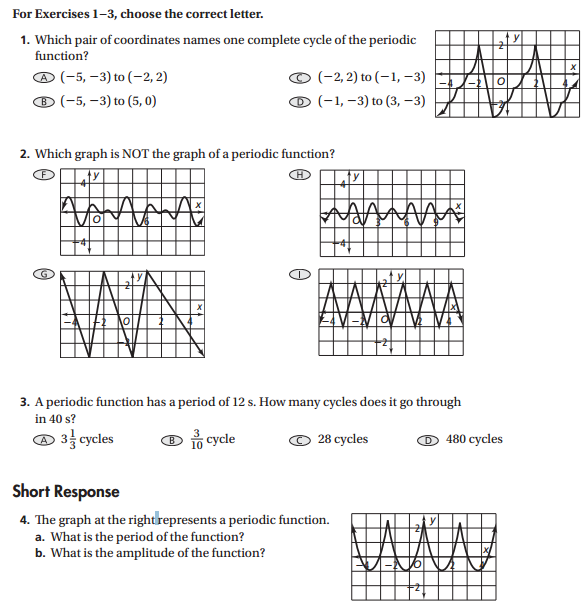 Determine the number of cycles each sine function has in the interval from 0 to 2. Find the amplitude and period of each function.5.				   	 6. 				          7.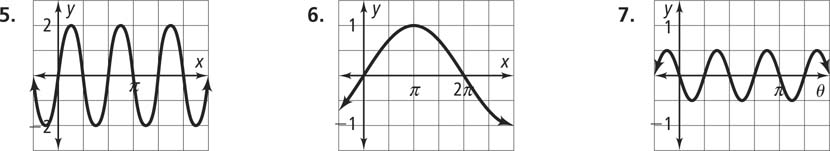 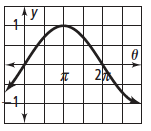 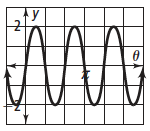 Write an equation for each graph in the form y=asinbθ by finding the number of cycles (b).8. amplitude = 2	    period =  9.  amplitude = 2.5     period = 2Find the amplitude, period, and midline of each sine curve. Then write an equation for each sine function.12.						    13.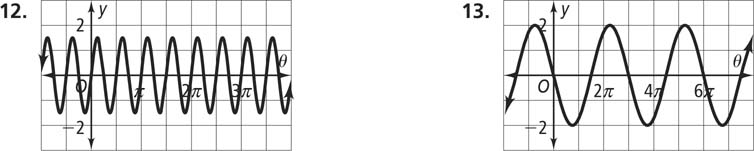 Determine the number of cycles each sine function has in the interval from 0 to 2π. Find the amplitude and period of each function.14. y = sin 2	15. y = 3 sin 2	16. y = 4 sin 5